Resoluciones #062 - #076Resoluciones #062 - #076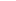 